附件1 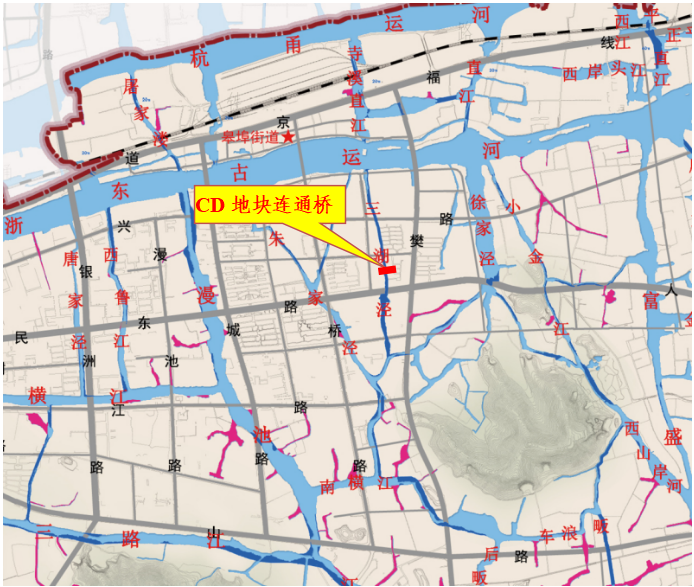 项目地理位置图